OSNOVNA ŠKOLA IVANA PERKOVCA     Šenkovec, Zagrebačka 30    Š k o l s k a  k u h i n j a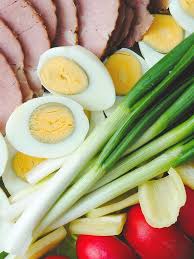 J  E  L  O  V  N  I  K  PRODUŽENI BORAVAK25.03.2024. – 27.03.2024.DORUČAK							RUČAKPONEDJELJAK:Kukuruzni kruh, pileća pašteta, kakao		              Paprikaš od svinjetine, njoki, 										    kruh, voćeUTORAK:Domaće palačinke, Linolada, mlijeko	     Čufte u umaku od rajčice, pire- krumpir,							     kukuruzni/polubijeli kruh, voćeSRIJEDA:Pečena jaja, punozrnati/polubijeli kruh, 		 Varivo od kelja s kobasicama,svježa crvena paprika 					 kruh, voćeD o b a r   t e k !